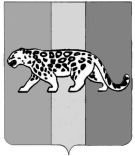 ПРИМОРСКИЙ КРАЙАДМИНИСТРАЦИЯ НАДЕЖДИНСКОГО МУНИЦИАЛЬНОГО РАЙОНАП О С Т А Н О В Л Е Н И Е26.12.2018			с. Вольно-Надеждинское				№ 600Об утверждении муниципальной программы«Сохранение и популяризация объектов культурного наследия (памятников истории и культуры) в Надеждинском муниципальном районе на 2019-2022 годы»В соответствии с Федеральным Законом от 06.10.2003 № 131-ФЗ «Об общих принципах организации местного самоуправления в Российской Федерации», Федеральным законом Российской Федерации от 09.10.1992 № 3612-1 «Основы законодательства Российской Федерации о культуре», Федеральным законом от 25.06.2002 № 73-ФЗ «Об объектах культурного наследия (памятниках истории и культуры) народов Российской Федерации», постановлением администрации Надеждинского муниципального района от 28.08.2013 № 1160 «Об утверждении Положения о Порядке разработки, утверждения и реализации муниципальных программ и ведомственных целевых программ Надеждинского муниципального района», в целях создания условий для сохранения и популяризации объектов культурного наследия в  Надеждинском муниципальном районе, администрация Надеждинского муниципального районаПОСТАНОВЛЯЕТ:    Утвердить муниципальную программу «Сохранение и популяризация объектов культурного наследия (памятников истории и культуры) на территории Надеждинского муниципального района на 2019 — 2022 годы»  (прилагается).2. Начальнику финансового управления администрации Надеждинского муниципального района (Брагина) предусмотреть финансовое обеспечение муниципальной программы «Сохранение и популяризация объектов культурного наследия (памятников истории и культуры) на территории Надеждинского муниципального района на 2019 — 2022 годы». 3. Общему отделу администрации Надеждинского муниципального района (Ульянич) опубликовать настоящее постановление в районной газете «Трудовая слава». 4.  Отделу информатизации администрации Надеждинского муниципального района (Кихтенко) разместить настоящее постановление на официальном сайте администрации Надеждинского муниципального района в сети Интернет. 5. Настоящее постановление вступает в силу со дня официального опубликования.	6.  Контроль над исполнением настоящего постановления возложить на первого заместителя главы администрации Надеждинского муниципального района. И.о. главы администрации Надеждинского муниципального района		                                                                  Ж.М.Аркадьева                                                                              УТВЕРЖДЕНАпостановлением администрации Надеждинского муниципального района от                               №     МУНИЦИПАЛЬНАЯ ПРОГРАММА   «Сохранение и популяризация объектов культурного  наследия (памятников истории и культуры) на территории  Надеждинского муниципального  района на 2019-2022 годы»с. Вольно-Надеждинское  2018 годПаспортмуниципальной программы «Сохранение и популяризация объектов культурного  наследия (памятников истории и культуры) в Надеждинском муниципальном районе» на 2019-2022 годы»Раздел 1.  Характеристика проблемы и обоснование необходимости ее решения программными методами Культурное наследие играет огромную роль в духовно-нравственном и эстетическом воспитании, повышении образовательного уровня населения. Объекты культурного наследия представляют собой уникальную ценность для всего многонационального народа Российской Федерации и являются частью всемирного культурного наследия. Пункт 3 статьи 44 Конституции Российской Федерации признает необходимым сохранение исторического и культурного наследия, памятников истории и культуры, и обеспечение государственной поддержки культуры и сохранение культурного наследия народов Российской Федерации. Сохранение культурного наследия имеет приоритетное значение для Российской Федерации, так как свободный доступ к культурным ценностям и ознакомление с культурным наследием страны является важнейшим из инструментов формирования общественного сознания и целостной системы духовных ценностей, влияющих на все сферы государственной и общественной жизни, особенно подрастающего поколения. Культурный капитал – это объекты культурного наследия. Одним из приоритетных направлений политики государства в области культуры сегодня, является увеличение объема инвестиций в реставрационную среду объектов культурного наследия, что дает возможность сохранения целостных историко- культурных территорий, отражающих разнообразие, полноту и самобытность культурного наследия. Государственная охрана объектов культурного наследия (памятников истории и культуры) является одной из приоритетных задач органов государственной власти Российской Федерации, органов государственной власти субъектов Российской Федерации и органов местного самоуправления. В соответствии с Федеральным законом от 06.10.2003 № 131-ФЗ «Об общих принципах организации местного самоуправления в Российской Федерации» к вопросам местного значения относятся сохранение, использование и популяризация объектов культурного наследия (памятников истории и культуры), находящихся в муниципальной собственности, охрана объектов культурного наследия (памятников истории и культуры) местного (муниципального) значения независимо от категории охраны, расположенных на территории муниципального района. 		Надеждинский муниципальный район насчитывает 25 объектов культурного наследия, из них 4 объекта зарегистрировано в едином государственном реестре  объектов культурного наследия. В муниципальной собственности находится  13 объектов культурного наследия, 8 объектов культурного наследия - бесхозяйные. 	В соответствии со статьей 225 Гражданского кодекса Российской Федерации бесхозяйные недвижимые вещи принимаются на учет органом, осуществляющим государственную регистрацию права на недвижимое имущество, по заявлению уполномоченного органа местного самоуправления, на территории которого они находятся.Объект культурного наследия, являясь особым видом недвижимого имущества, в отношении которого устанавливаются ограничения прав владения, пользования и распоряжения, представляет собой объект градостроительной деятельности особого регулирования, в интересах сохранения которого ограничивается проведение землеустроительных, земляных, строительных, мелиоративных, хозяйственных и иных работ в зонах его охраны. На сегодняшний день, объекты культурного наследия Надеждинского района не обеспечены зонами охраны.В настоящее время установление зон охраны объектов культурного наследия, требований к режиму использования земель в границах данных зон является одним из основных инструментов обеспечения сохранности объектов культурного наследия в их исторической градостроительной среде.	Хозяйственная освоенность территории Надеждинского муниципального района, нахождение большинства памятников в границах населенных пунктов, создают высокую антропогенную нагрузку на объекты культурного наследия, повышают опасность повреждения и уничтожения памятника и связанной с ним исторической среды, приводят к искажению восприятия внешнего облика объектов культурного наследия и, как следствие, к снижению туристской привлекательности Надеждинского муниципального района.В настоящее время назрела  необходимость  совершенствовать систему учета объектов культурного наследия. В Надеждинском муниципальном районе  не издан сборник памятников истории и культуры, нет достоверного источника информации по этому вопросу. Издание сборника позволит наиболее эффективно осуществлять работу по учёту и сохранению памятников истории и культуры, что   повысит качество муниципальной услуги по предоставлению информации об объектах культурного наследия (памятниках истории и культуры) местного значения, находящихся на территории Надеждинского муниципального района. Организация подготовки и издания сборника объектов культурного наследия Надеждинского муниципального района является важным мероприятием в сфере популяризации и сохранении объектов культурного наследия.Популяризация объектов культурного наследия Надеждинского муниципального района находится на низком уровне в результате неудовлетворительного состояния, частичного разрушения и непрезентабельности внешнего облика. Ремонт данных объектов культурного наследия улучшит зрительную привлекательность, что позволит в дальнейшем включить их в туристические маршруты по территории Надеждинского муниципального района. Экскурсионные маршруты для учащихся образовательных учреждений Надеждинского муниципального района по объектам культурного наследия позволят  увеличить количество мероприятий по патриотическому воспитанию подрастающего поколения.Актуальными проблемами в области сохранения, использования, популяризации и государственной охраны объектов культурного наследия Надеждинского муниципального района являются разработка первичной учетной документации - паспортов объектов культурного наследия, разработка проектов зон охраны памятников, предмета охраны памятников, выявление и учет объектов, представляющих собой ценность с точки зрения истории, археологии, архитектуры и градостроительства, обозначения охранными надписями объектов историко-культурного наследия. Для решения накопившихся проблем наиболее эффективным является программно-целевой метод, который становится важным механизмом привлечения необходимых ресурсов, обеспечивает целевую ориентацию и финансовую гибкость управления, действенный контроль над расходованием средств и выступает эффективной современной моделью управления в сфере культуры. Учитывая актуальность и значимость проблемы сохранения культурного наследия, расположенного на территории Надеждинского муниципального района, принятие и реализация муниципальной программы «Сохранение и популяризация объектов культурного наследия (памятников истории и культуры) на территории Надеждинского муниципального района на 2019 — 2022 годы»  (далее-Программа) является необходимым условием для решения данных проблем. В Программе в соответствии с действующим законодательством предусмотрены мероприятия, направленные на сохранение, использование и популяризацию объектов культурного наследия, позволяющие администрации Надеждинского муниципального района осуществлять исполнение возложенных на него полномочий в указанной сфере. Программа представляет собой комплекс взаимосвязанных мероприятий, направленных на решение задач, способствовать повышению качества и доступности услуг в сфере культуры.Особенностью данной Программы является комплексный подход к сохранению культурного наследия Надеждинского муниципального района в соответствии с Федеральным законом от 25.06.2002 № 73-ФЗ «Об объектах культурного наследия (памятниках истории и культуры) Российской Федерации», Законом Приморского края от 30.04.2015 № 612-КЗ «Об охране объектов культурного наследия (памятников истории и культуры) народов Российской Федерации на территории Приморского края». Социально-экономический эффект от реализации Программы выражается в оптимизации расходования бюджетных средств, сосредоточения ресурсов на решении приоритетных задач в области сохранения, использования, популяризации и охраны объектов историко-культурного наследия Надеждинского муниципального района. Реализация мероприятий Программы позволит обеспечить: - сохранность объектов культурного наследия; - осуществление контроля над состоянием объектов культурного наследия, расположенных на территории Надеждинского муниципального района; - уменьшение доли объектов культурного наследия, находящихся в неудовлетворительном и аварийном состоянии; - создание условий для дальнейшего использования памятников истории и культуры, как объектов социальной и культурной сферы; - повышение значимости объектов культурного наследия Надеждинского муниципального района как части культурного наследия Приморского края и Российской Федерации; - оптимизацию расходования бюджетных средств. При условии отсутствия работы, направленной на решение всего комплекса проблем по сохранению, использованию, популяризации и охраны объектов историко-культурного наследия Надеждинского муниципального района, на основе муниципальной программы можно прогнозировать дальнейшее усиление следующих негативных тенденций и рисков: - повышают опасность повреждения и уничтожения памятников историко-культурного наследия и связанных с ним исторической среды на территории муниципального района;- отсутствие патриотического воспитания подрастающего поколения;- искажение восприятия внешнего облика объектов культурного наследия и, как следствие, к снижению туристской привлекательности муниципального района.Раздел 2. Цели и задачи Программы2.1. Целью Программы является создание условий для сохранения, эффективного использования и популяризации объектов культурного наследия (памятников истории и культуры) на территории Надеждинского муниципального района.2.2. Задачами Программы являются:		2.2.1. Комплексное изучение объектов культурного наследия, расположенных на территории Надеждинского муниципального района, с целью учета и контроля их состояния.		2.2.2. Оформление права муниципальной собственности на объекты культурного наследия, расположенные на территории Надеждинского муниципального района.		2.2.3. Обеспечение сохранности  объектов культурного наследия на территории Надеждинского муниципального района. 	2.2.4. Формирование Единого реестра объектов культурного наследия (памятников истории и культуры) Надеждинского муниципального района и включение в Единый государственный реестр объектов культурного наследия (памятников истории и культуры) народов Российской Федерации. 		2.2.5. Информационная, научно-исследовательская деятельность и  популяризация историко-культурного наследия Надеждинского муниципального района. Раздел 3. Ожидаемые результаты реализации Программы, целевые индикаторы и показатели эффективности3.1 Целевые показатели (индикаторы) Программы соответствуют ее приоритетам, целям и задачам.Перечень показателей Программы носит открытый характер и предусматривает возможность корректировки в случае потери информативности показателя, изменения приоритетов государственной и муниципальной  политики, появления новых технологических и социально-экономических обстоятельств, существенно влияющих на развитие соответствующих сфер экономической деятельности.3.2. Целевые индикаторы и показатели Программы представлены в приложении № 1 к Программе. 3.3. Реализация мероприятий, предусмотренных Программой, позволит получить к 2022 году конечные результаты:1) Увеличить количество отремонтированных и отреставрированных объектов культурного наследия до 64% от общего количества  объектов культурного наследия, расположенных на территории Надеждинского муниципального района. 2) Увеличить количество  объектов культурного наследия, зарегистрированных в едином государственном реестре объектов культурного наследия (памятников истории и культуры) народов Российской Федерации, до 32 % от общего количества  объектов культурного наследия, расположенных на территории Надеждинского муниципального района. 3) Увеличить количество объектов культурного наследия, принятых в муниципальную собственность, до 68% от общего количества  объектов культурного наследия, расположенных на территории Надеждинского муниципального района. 4) Увеличить количество разработанных охранных зон  объектов культурного наследия до 32 % от общего количества  объектов культурного наследия, расположенных на территории Надеждинского муниципального района. 5) Увеличить оформленных технических планов на объекты культурного наследия до 72 % от общего количества  объектов культурного наследия, расположенных на территории Надеждинского муниципального района. Раздел 4. Сроки реализации ПрограммыПрограмма реализуется в период 2019-2022  годы в один этап.Раздел 5. Перечень основных мероприятий ПрограммыПеречень и краткое описание реализуемых в составе Программы мероприятий (с указанием сроков их реализации, ответственных исполнителей и соисполнителей Программы, ожидаемых непосредственных результатов, последствий не реализации Программы, а также связи с показателями Программы) представлены в Приложении № 2 к Программе. Раздел 6. Механизм реализации Программы6.1. Механизм реализации Программы направлен на эффективное планирование хода исполнения основных мероприятий, координацию действий участников Программы, обеспечение контроля исполнения программных мероприятий, проведение мониторинга состояния работ по выполнению Программы, выработку решений при возникновении отклонения хода работ от плана мероприятий Программы.Механизм реализации Программы основан на обеспечении достижения запланированных результатов и показателей эффективности реализации Программы.6.2. Реализации мероприятий Программы осуществляется посредством:6.2.1. Мероприятий по обеспечению сохранности объектов культурного наследия, расположенных на территории Надеждинского муниципального района, оформление технических планов на объекты культурного наследия.6.2.2. Мероприятий по реставрации, ремонту и благоустройству объектов культурного наследия, расположенных на территории Надеждинского муниципального района.6.2.3. Мероприятий по изготовлению информационной надписи объектов культурного наследия, расположенных на территории Надеждинского муниципального района.6.5.4. Мероприятий по включению объектов культурного наследия (памятников истории и культуры) Надеждинского муниципального района в Единый государственный реестр объектов культурного наследия (памятников истории и культуры) народов Российской Федерации.6.2.4. Мероприятий по популяризации объектов историко-культурного наследия, расположенных на территории Надеждинского муниципального района.Раздел 7. Ресурсное обеспечение Программы7.1. Общий объем финансовых средств, необходимых для реализации Программы составляет 764,80 тыс. рублей, в том числе по годам:2019 год - 100,00 тыс. руб., - Бюджет НМР;2020  год – 282,40 тыс. руб., - Бюджет НМР;2021  год – 250,00 тыс. руб., - Бюджет НМР;2022 год – 132,40 тыс. руб.- Бюджет НМР.Информация о ресурсном обеспечении Программы представлена в Приложении № 3 к Программе.  7.2. Объемы финансовых средств, предусмотренные на реализацию мероприятий Программы, подлежат ежегодному уточнению на основе анализа полученных результатов, возможностей бюджета Надеждинского муниципального района. Раздел 8. Управление реализацией Программы и контроль за ходом её исполнения8.1. Контроль над исполнением Программы осуществляет Заказчик Программы в лице  первого заместителя главы администрации Надеждинского муниципального района.8.2. Текущее управление и контроль над реализацией мероприятий Программы  осуществляет Управление культуры, физической культуры, спорта и молодежной политики администрации Надеждинского муниципального района.Управление культуры, физической культуры, спорта и молодежной политики администрации Надеждинского муниципального района:8.2.1. осуществляет контроль над ходом реализации мероприятий Программы, вносит предложения о внесении изменений в Программу и несет ответственность за достижение целевых показателей и  индикаторов Программы, а также конечных результатов ее реализации;8.2.2 ежеквартально отчитывается перед первым заместителем главы администрации Надеждинского муниципального района о выполнении мероприятий Программы;8.2.3. ежеквартально в срок до 15 числа месяца, следующего за отчетным кварталом, представляет в отдел социально-экономического развития администрации Надеждинского муниципального района отчет о ходе реализации мероприятий Программы; 	8.2.4. ежегодно до 15 февраля представляет в отдел социально-экономического развития администрации Надеждинского муниципального района годовой отчет о ходе реализации и оценке эффективности Программы (в соответствии с постановлением администрации Надеждинского муниципального района от 28.08.2013 № 1160 «Об утверждении Положения о Порядке разработки, утверждения и реализации муниципальных программ и ведомственных целевых программ Надеждинского муниципального района»). Сведения об оценке эффективности реализации Программы представляются по форме согласно приложению №4 и №5 к настоящей Программе.8.2.4 ежегодно уточняет, с учетом выделяемых на реализацию Программы финансовых средств, целевые показатели и затраты по программным мероприятиям, механизм реализации Программы и состав ее исполнителей.	8.3. Соисполнители Программы:	8.3.1. Ежеквартально в срок до 10 числа месяца, следующего за отчетным кварталом, представляют отчет о ходе выполнения мероприятий  Программы  ответственному исполнителю Программы.8.3.2. Ежеквартально уточняют с учетом выделяемых на реализацию Программы финансовых средств целевые показатели и затраты по программным мероприятиям, механизм реализации Программы и состав ее исполнителей.	8.3.3. Ежегодно предоставляют ответственному исполнителю Программы информацию для проведения оценки эффективности реализации Программы и подготовки годового  отчета.Раздел 9. Оценка эффективности реализации программы9.1. Для оценки эффективности реализации Программы применяются основные целевые индикаторы, указанные в паспорте Программы.В качестве целевых индикаторов оценки эффективности реализации Программы используются показатели, утвержденные Указом Президента Российской Федерации от 28.04.2008 № 607 «Об оценке эффективности деятельности органов местного самоуправления городских округов и муниципальных районов», постановлением Правительства Российской Федерации от 17.12.2012 № 1317 «О мерах по реализации Указа Президента Российской Федерации от 28.04.2008 № 607 «Об оценке эффективности деятельности органов местного самоуправления городских округов и муниципальных районов» и подпункта «и» пункта 2 Указа Президента Российской Федерации от 07.05.2012 № 601 «Об основных направлениях совершенствования системы государственного управления» и иные показатели, характеризующие результат от выполнения мероприятий муниципальной программы».Оценка эффективности реализации Программы определяется по методике в соответствии с  Положением о порядке разработки, утверждения и реализации муниципальных программ и ведомственных целевых программ Надеждинского муниципального района, утвержденным постановлением администрации Надеждинского муниципального района от 28.08.2013 № 1160.	9.2. Оценка эффективности реализации Программ осуществляется отделом социально-экономического развития администрации Надеждинского муниципального района по итогам их исполнения за отчетный финансовый год и в целом после завершения ее реализации в соответствии с Порядком проведения оценки эффективности реализации муниципальных программ и ведомственных целевых программ (приложение №2 к настоящему Положению).9.3. Оценка эффективности реализации Программы осуществляется на основе методики оценки ее эффективности.9.4. Общая методика оценки эффективности Программы включает в себя следующие показатели:9.4.1. Расчет фактического выполнения цели Программы:а) применяется для показателей и индикаторов, у которых положительным результатом считается превышение фактического показателя против планового, к примеру, увеличение объемов производства продукции.          I           факт    I  = -------- x 100 процентов, где:     ц    I           план    I     - фактическое значение индикатора,     факт    I     - плановое значение индикатора;     план     б)  применяется для индикаторов,  у  которых положительным  результатом считается  снижение  фактического  показателя  против планового, к примеру, снижение смертности населения:                I    I  = --------------- x 100 процентов, где:     ц    I     / I           факт    план    I     - фактическое значение индикатора;     факт    I     - плановое значение индикатора.     план9.4.2. Расчет фактического выполнения задач Программы:а) применяется для показателей  и  индикаторов,  у  которых  положительным результатом считается превышение фактического показателя против планового:             I              факт    I  =    -------- x 100 процентов, где:     задача   I               план    I     - фактическое значение индикатора;     факт    I     - плановое значение индикатора;     план	б) применяется  для  индикаторов,  у  которых  положительным   результатом считается снижение фактического показателя против планового:                1    I  = --------------- x 100 процентов, где:     ц    I     / I           факт    план    I     - фактическое значение индикатора;     факт    I     - плановое значение индикатора.     план9.4.3. Среднее значение выполнения задач Программы          SUMI              задача    I  = ------------ x 100 процентов, где:     з        n    I       - значение выполнения задачи Программы;     задача    n - количество задач.9.4.4. Сравнение среднего  значения  выполнения цели Программы со средним значением выполнения задач Программы:1) в  случае  если  разница  между   средним   значением  выполнения  цели   Программы  (I Ц)  и  средним  значением  выполнения  задач Программы  (I з)  составляет  не  более  10  процентов,  то показатели задач в полной мере способствуют достижению цели Программы;2) в случае если разница между средним значением выполнения цели Программы (I Ц)  и  средним значением выполнения задач программы (I з)  составляет свыше 10   процентов,   то  показатели  задач  не  способствуют  достижению  цели Программы. Интегральная оценка достижения цели  Программы: I  = L  x I   + L  x I   + ... L  x I  , где:     ц    1    ц1    2    ц2        n    цn    I     - значение выполнения цели Программы;     цель    L , L , L  -  весовой   коэффициент,    присваиваемый    каждой    цели Программы.     1   2   nПри   этом   суммарное   значение    весовых коэффициентов должно быть равно единице.       	9.4.5. Среднее  значение  выполнения  целей подпрограмм, отдельных мероприятий будет являться расчетной оценкой выполнения цели Программы:1) в случае  если (I Ц) >= 90  процентов,  цель  реализации  Программы выполняется;2) в  случае  если (I Ц) < 90  процентов,  цель  реализации   Программы не выполняется.9.5. По результатам оценки эффективности реализации Программы могут быть сделаны следующие выводы:- эффективность снижена по сравнению с предыдущим годом;- эффективность находится на уровне предыдущего года;- эффективность повышена по сравнению с предыдущим годом.Снижение или повышение эффективности Программы является основанием для уменьшения или увеличения в установленном порядке средств бюджета Надеждинского муниципального района, выделяемых в очередном финансовом году на ее реализацию.Снижение эффективности Программы может являться основанием для принятия администрацией Надеждинского муниципального района в установленном порядке решения о сокращении с очередного финансового года бюджетных ассигнований на реализацию Программы, приостановлении или о досрочном прекращении ее реализации.Сведения об оценке эффективности реализации Программы за отчетный финансовый год предоставляются по формам согласно приложению № 4 к настоящей Программе.По результатам оценки эффективности реализации Программы отдел социально-экономического развития администрации Надеждинского муниципального района готовит заключение об эффективности реализации Программы и направляет его в администрацию Надеждинского муниципального района с приложением формы согласно приложению   № 5 к настоящей Программе9.6. Реализация мероприятий, предусмотренных Программой, позволит:9.6.1. обеспечить сохранность объектов культурного наследия, расположенных на территории Надеждинского муниципального района;9.6.2. осуществлять контроль над состоянием объектов культурного наследия, расположенных на территории Надеждинского муниципального района;9.6.3. уменьшить долю объектов культурного наследия, находящихся в неудовлетворительном и аварийном состоянии;         9.6.4. повысить значимость объектов культурного наследия, расположенных на территории  Надеждинского муниципального района как части культурного наследия Приморского края и Российской Федерации.Приложение  № 1                                 к муниципальной  программе « Сохранение и популяризация объектов                                                                                                                             культурного наследия (памятников истории и культуры) в Надеждинском муниципальном районе  на 2019 - 2022 годы»СВЕДЕНИЯо показателях (индикаторах) муниципальной программы«Сохранение и популяризация объектов культурного наследия (памятников истории и культуры)в Надеждинском муниципальном районе  на 2019 - 2022 годы»Приложение  № 2к муниципальной  программе « Сохранение и популяризация  объектов культурного наследия (памятников истории и культуры) в Надеждинском муниципальном районе  на 2019 - 2022 годы»ПЕРЕЧЕНЬ и краткое описание реализуемых в составе муниципальной программы « Сохранение и популяризация объектовкультурного наследия (памятников истории и культуры в Надеждинском муниципальном районе  на 2019 - 2022 годы»  отдельных мероприятийПриложение  № 4к муниципальной  программе «Сохранение и популяризация  объектов культурного наследия (памятников истории и культуры) в Надеждинском муниципальном районе  на 2019 - 2022 годы»Оценка основных целевых индикаторовк муниципальной программе «Сохранение и популяризация объектов культурного наследия (памятников истории и культуры) на территории  Надеждинского муниципального района на 2019 - 2022 годы»Приложение  № 5к муниципальной  программе «Сохранение и популяризация  объектов культурного наследия (памятников истории и культуры) в Надеждинском муниципальном районе  на 2019 - 2022 годы»Оценка эффективностимуниципальной программы  «Сохранение и популяризация объектов культурного наследия (памятников истории и культуры) на территории  Надеждинского муниципального района на 2019 - 2022 годы»Наименование ПрограммыМуниципальная программа «Сохранение и популяризация объектов культурного наследия (памятников истории и культуры) в Надеждинском муниципальном районе на 2019-2022 годы» (далее - Программа) Основание разработки Программы1.  Федеральный закон от 06.10.2003 № 131-ФЗ «Об общих принципах организации местного самоуправления Российской Федерации».2.  Федеральный закон Российской Федерации от 09.10.1992 № 3612-1 «Основы законодательства Российской Федерации о культуре».3.  Федеральный закон от 25.06.2002 №73-ФЗ «Об объектах культурного наследия  (памятниках истории и культуры) народов Российской Федерации». 4.  Закон Приморского края  от 04.07.2015 № 639 «О разграничении объектов муниципальной собственности между сельскими поселениями Надеждинского муниципального района и Надеждинским муниципальным районом».5. Постановление от 07.12.2012 г. № 387-па об утверждении     «Государственной программы Приморского края «Развитие культуры Приморского края на 2013-2020 годы».6.  Распоряжение Администрации Надеждинского муниципального района от 14.09.2015 № 1888-р «Об определении органа администрации Надеждинского муниципального района, уполномоченного на содержание и обслуживание объектов культурного наследия (памятников истории и культуры), находящихся в муниципальной собственности Надеждинского муниципального района».,Заказчик ПрограммыАдминистрация Надеждинского муниципального района Разработчик ПрограммыУправление культуры, физической культуры, спорта и молодежной политики администрации Надеждинского муниципального района Ответственный исполнитель ПрограммыУправление культуры, физической культуры, спорта и молодежной политики администрации Надеждинского муниципального районаСоисполнители Программы1. Отдел муниципального имущества администрации Надеждинского муниципального района.2. Отдел градостроительства и архитектуры  администрации Надеждинского муниципального  района. 3. Муниципальное бюджетное учреждение «Центр культуры и досуга Надеждинского муниципального района».Цель ПрограммыСоздание условий для сохранения, эффективного использования и популяризации объектов культурного наследия (памятников истории и культуры), расположенных на территории Надеждинского муниципального районаЗадачи Программы 1. Комплексное изучение объектов культурного наследия, расположенных на территории Надеждинского муниципального района, с целью учета и контроля их состояния.2. Оформление права муниципальной собственности на объекты культурного наследия, расположенные на территории Надеждинского муниципального района.3. Обеспечение сохранности  объектов культурного наследия на территории Надеждинского муниципального района. 4. Формирование Единого реестра объектов культурного наследия (памятников истории и культуры) Надеждинского муниципального района и включение в Единый государственный реестр объектов культурного наследия (памятников истории и культуры) народов Российской Федерации. 5. Информационная, научно-исследовательская деятельность и популяризация историко-культурного наследия Надеждинского муниципального района Объемы и источники финансирования Программы (в текущих ценах каждого года)Реализация мероприятий Программы осуществляется за счет средств бюджета Надеждинского муниципального района (далее - Бюджет НМР). Объем финансирования Программы составляет  764,8 тыс. руб., в том числе: 2019 год - 100,0 тыс. руб.; 2020  год – 282,4 тыс. руб.; 2021  год – 250,0 тыс. руб.; 2022 год – 132,4 тыс. руб.Реализация мероприятий Программы осуществляется за счет средств бюджета Надеждинского муниципального района (далее - Бюджет НМР). Объем финансирования Программы составляет  764,8 тыс. руб., в том числе: 2019 год - 100,0 тыс. руб.; 2020  год – 282,4 тыс. руб.; 2021  год – 250,0 тыс. руб.; 2022 год – 132,4 тыс. руб.ОжидаемыеконечныерезультатыреализацииПрограммы Реализация мероприятий Программы позволит к концу 2022 года: 1. Увеличить количество отремонтированных и отреставрированных объектов культурного наследия до 64% от общего количества  объектов культурного наследия, расположенных на территории Надеждинского муниципального района. 2. Увеличить количество  объектов культурного наследия, зарегистрированных в едином государственном реестре объектов культурного наследия (памятников истории и культуры) народов Российской Федерации, до 32 % от общего количества  объектов культурного наследия, расположенных на территории Надеждинского муниципального района. 3. Увеличить количество объектов культурного наследия, принятых в муниципальную собственность, до 68% от общего количества  объектов культурного наследия, расположенных на территории Надеждинского муниципального района. 4. Увеличить количество разработанных охранных зон  объектов культурного наследия до 32 % от общего количества  объектов культурного наследия, расположенных на территории Надеждинского муниципального района. 5. Увеличить оформленных технических планов на объекты культурного наследия до 72 % от общего количества  объектов культурного наследия, расположенных на территории Надеждинского муниципального района. Сроки и этапы реализации Программы Программа реализуется в 2019-2022 годы в один этапВажнейшие целевые индикаторыи показатели1. Количество отремонтированных и отреставрированных объектов культурного наследия, расположенных на территории Надеждинского муниципального района (шт.).2. Количество  объектов культурного наследия, расположенных на территории Надеждинского муниципального района и зарегистрированных в едином государственном реестре объектов культурного наследия (памятников истории и культуры) народов Российской Федерации. 3. Количество объектов культурного наследия, расположенных на территории Надеждинского муниципального района и  принятых в муниципальную собственность  (шт.)4. Количество разработанных охранных зон  объектов культурного наследия, расположенных на территории Надеждинского муниципального района (шт.) 5. Количество оформленных технических планов на объекты культурного наследия, расположенных на территории Надеждинского муниципального района (шт.)Организация управления и система контроля над исполнением Программы1. Контроль над исполнением Программы осуществляет Заказчик Программы в лице первого заместителя главы администрации Надеждинского муниципального района. 2. Текущее управление и контроль над реализацией мероприятий Программы осуществляет Управление культуры, физической культуры, спорта и молодежной политики администрации Надеждинского муниципального района. № п/пПоказатель (индикатор) (наименование)Ед. изм.Значения показателейЗначения показателейЗначения показателейЗначения показателейПоследний  год (целевое значение) 2018№ п/пПоказатель (индикатор) (наименование)Ед. изм.  2019 год2020 год2021 год2022 годПоследний  год (целевое значение) 2018123456791Увеличение количества отремонтированных и отреставрированных объектов культурного наследия, расположенных на территории Надеждинского муниципального района       %40485664322Увеличение количества объектов культурного наследия, зарегистрированных в едином государственном реестре объектов культурного наследия (памятников истории и культуры) народов Российской Федерации %20242832163Увеличение количества объектов культурного наследия, расположенных на территории Надеждинского муниципального района и принятых в муниципальную собственность %56606468524Увеличение количества разработанных охранных зон  объектов культурного наследия, расположенных на территории Надеждинского муниципального района. %20242832165Увеличение оформленных технических планов на объекты культурного наследия, расположенных на территории Надеждинского муниципального района      %5252727252№п/пНаименование подпрограммы, отдельного мероприятияНаименование подпрограммы, отдельного мероприятияОтветственный за выполнение мероприятия подпрограммыСрок исполнения мероприятияСрок исполнения мероприятияОжидаемый непосредственный результат (краткое описание)Последствия не реализации подпрограммы, отдельного мероприятияСвязь с показателямипрограм- мыСвязь с показателямипрограм- мы1Оформление права муниципальной собственности на объекты культурного наследия, расположенных на территории Надеждинского муниципального района Оформление права муниципальной собственности на объекты культурного наследия, расположенных на территории Надеждинского муниципального района Оформление права муниципальной собственности на объекты культурного наследия, расположенных на территории Надеждинского муниципального района Оформление права муниципальной собственности на объекты культурного наследия, расположенных на территории Надеждинского муниципального района Оформление права муниципальной собственности на объекты культурного наследия, расположенных на территории Надеждинского муниципального района Оформление права муниципальной собственности на объекты культурного наследия, расположенных на территории Надеждинского муниципального района Оформление права муниципальной собственности на объекты культурного наследия, расположенных на территории Надеждинского муниципального района Оформление права муниципальной собственности на объекты культурного наследия, расположенных на территории Надеждинского муниципального района Оформление права муниципальной собственности на объекты культурного наследия, расположенных на территории Надеждинского муниципального района 1.1.Разработка охранных зон памятников истории и культуры, расположенных на территории НМРОГиА АНМРОГиА АНМР2019-2022 годы2019-2022 годыОформления права собственности на объекты культурного наследия, расположенные на территории НМР.недостижение запланированного значения показателя№ 4№ 41.2.Получение охранных обязательств на объекты культурного наследия, расположенных на территории НМРУКФКС и МПУКФКС и МП2019-2022      годы2019-2022      годыОформления права собственности на объекты культурного наследия, расположенные на территории НМР.недостижение запланированного значения показателя№ 3№ 31.3Оформление технических планов на объекты культурного наследия, расположенных на территории НМРОМИ АНМРОМИ АНМР2019-2022     годы2019-2022     годыОформления права собственности на объекты культурного наследия, расположенные на территории НМР.недостижение запланированного значения показателя№ 5№ 52Комплексное изучение объектов культурного наследия, расположенных на территории Надеждинского муниципального района, с целью учета и контроля их состояния Комплексное изучение объектов культурного наследия, расположенных на территории Надеждинского муниципального района, с целью учета и контроля их состояния Комплексное изучение объектов культурного наследия, расположенных на территории Надеждинского муниципального района, с целью учета и контроля их состояния Комплексное изучение объектов культурного наследия, расположенных на территории Надеждинского муниципального района, с целью учета и контроля их состояния Комплексное изучение объектов культурного наследия, расположенных на территории Надеждинского муниципального района, с целью учета и контроля их состояния Комплексное изучение объектов культурного наследия, расположенных на территории Надеждинского муниципального района, с целью учета и контроля их состояния Комплексное изучение объектов культурного наследия, расположенных на территории Надеждинского муниципального района, с целью учета и контроля их состояния Комплексное изучение объектов культурного наследия, расположенных на территории Надеждинского муниципального района, с целью учета и контроля их состояния Комплексное изучение объектов культурного наследия, расположенных на территории Надеждинского муниципального района, с целью учета и контроля их состояния 2.1.Ремонт и благоустройство объектов культурного наследия, расположенных на территории НМР УКФКС и МПУКФКС и МП2019-2022     годы2019-2022     годыСодержание объектов культурного наследия, расположенных на территории НМР, в надлежащем состояниинедостижение запланированного значения показателя№ 1№ 12.2.Изучение и  учет объектов культурного наследия, расположенных на территории НМРУКФКС и МПУКФКС и МПУКФКС и МП2019-2022     годыСодержание объектов культурного наследия, расположенных на территории НМР, в надлежащем состояниинедостижение запланированного значения показателянедостижение запланированного значения показателя№ 13.Обеспеченность сохранности объектов культурного наследия на территории Надеждинского муниципального района Обеспеченность сохранности объектов культурного наследия на территории Надеждинского муниципального района Обеспеченность сохранности объектов культурного наследия на территории Надеждинского муниципального района Обеспеченность сохранности объектов культурного наследия на территории Надеждинского муниципального района Обеспеченность сохранности объектов культурного наследия на территории Надеждинского муниципального района Обеспеченность сохранности объектов культурного наследия на территории Надеждинского муниципального района Обеспеченность сохранности объектов культурного наследия на территории Надеждинского муниципального района Обеспеченность сохранности объектов культурного наследия на территории Надеждинского муниципального района Обеспеченность сохранности объектов культурного наследия на территории Надеждинского муниципального района 3.1.Изготовление табличек для объектов культурного наследия, расположенных на территории НМРУКФКС и МПУКФКС и МП2019-2022     годы2019-2022     годыОбеспечение своевременного и качественного оснащения объектов культурного наследия, расположенных на территории НМРнедостижение запланированного значения показателя№ 1№ 14.Формирование Единого реестра объектов культурного наследия (памятников истории и культуры) Надеждинского муниципального района и включение в Единый государственный реестр объектов культурного наследия (памятников истории и культуры) народов Российской ФедерацииФормирование Единого реестра объектов культурного наследия (памятников истории и культуры) Надеждинского муниципального района и включение в Единый государственный реестр объектов культурного наследия (памятников истории и культуры) народов Российской ФедерацииФормирование Единого реестра объектов культурного наследия (памятников истории и культуры) Надеждинского муниципального района и включение в Единый государственный реестр объектов культурного наследия (памятников истории и культуры) народов Российской ФедерацииФормирование Единого реестра объектов культурного наследия (памятников истории и культуры) Надеждинского муниципального района и включение в Единый государственный реестр объектов культурного наследия (памятников истории и культуры) народов Российской ФедерацииФормирование Единого реестра объектов культурного наследия (памятников истории и культуры) Надеждинского муниципального района и включение в Единый государственный реестр объектов культурного наследия (памятников истории и культуры) народов Российской ФедерацииФормирование Единого реестра объектов культурного наследия (памятников истории и культуры) Надеждинского муниципального района и включение в Единый государственный реестр объектов культурного наследия (памятников истории и культуры) народов Российской ФедерацииФормирование Единого реестра объектов культурного наследия (памятников истории и культуры) Надеждинского муниципального района и включение в Единый государственный реестр объектов культурного наследия (памятников истории и культуры) народов Российской ФедерацииФормирование Единого реестра объектов культурного наследия (памятников истории и культуры) Надеждинского муниципального района и включение в Единый государственный реестр объектов культурного наследия (памятников истории и культуры) народов Российской ФедерацииФормирование Единого реестра объектов культурного наследия (памятников истории и культуры) Надеждинского муниципального района и включение в Единый государственный реестр объектов культурного наследия (памятников истории и культуры) народов Российской Федерации4.1Создание и ведение реестра объектов культурного наследия (памятников истории и культуры), расположенных на территории  НМРУКФКС и МПУКФКС и МП2019-2022 годы2019-2022 годыУчет объектов культурного наследия, расположенных на территории НМРнедостижение запланированного значения показателя№2№24.2Включение объектов культурного наследия, расположенных на территории  НМР, в Единый государственный реестр объектов культурного наследия (памятников истории и культуры) народов Российской ФедерацииУКФКС и МПУКФКС и МП2019-2022 годы2019-2022 годыВсе объекты культурного наследия, расположенные на территории НМР,  должны состоят в Едином реестре объектов культурного наследия (памятников истории и культуры) народов Российской Федерациинедостижение запланированного значения показателя№2№25.Информационная, научно-исследовательская деятельность и популяризация объектов историко-культурного наследия Надеждинского муниципального районаИнформационная, научно-исследовательская деятельность и популяризация объектов историко-культурного наследия Надеждинского муниципального районаИнформационная, научно-исследовательская деятельность и популяризация объектов историко-культурного наследия Надеждинского муниципального районаИнформационная, научно-исследовательская деятельность и популяризация объектов историко-культурного наследия Надеждинского муниципального районаИнформационная, научно-исследовательская деятельность и популяризация объектов историко-культурного наследия Надеждинского муниципального районаИнформационная, научно-исследовательская деятельность и популяризация объектов историко-культурного наследия Надеждинского муниципального районаИнформационная, научно-исследовательская деятельность и популяризация объектов историко-культурного наследия Надеждинского муниципального районаИнформационная, научно-исследовательская деятельность и популяризация объектов историко-культурного наследия Надеждинского муниципального районаИнформационная, научно-исследовательская деятельность и популяризация объектов историко-культурного наследия Надеждинского муниципального района5.1.Издание сборников памятников истории и культуры, расположенных на территории  НМРИздание сборников памятников истории и культуры, расположенных на территории  НМРУКФКС и МП2019-2022      годы2019-2022      годыПопуляризация объектов историко-культурного наследия Надеждинского муниципального районанедостижение запланированного значения показателя№2№24.2Издание буклетов « Памятно-исторические места НМР»Издание буклетов « Памятно-исторические места НМР»УКФКС и МП2019-2022      годы2019-2022      годыПопуляризация объектов историко-культурного наследия Надеждинского муниципального районанедостижение запланированного значения показателя  №2  №24.3Проведение мероприятий в рамках Всемирного дня памятников и исторических местПроведение мероприятий в рамках Всемирного дня памятников и исторических местУКФКС и МП2019-2022      годы2019-2022      годыПопуляризация объектов историко-культурного наследия Надеждинского муниципального районанедостижение запланированного значения показателя №2№2№ п/п Наименование целевого индикатораЕд. изм.Значение целевого индикатораЗначение целевого индикатораЗначение целевого индикатораЗначение целевого индикатораЗначение целевого индикатора№ п/п Наименование целевого индикатораЕд. изм.Утверждено в целевой программеДостигнутоОтклонениеОценка в баллахОценка в баллах1Увеличение количества отремонтированных и отреставрированных объектов культурного наследия, расположенных на территории Надеждинского муниципального района%2Увеличение количества объектов культурного наследия, зарегистрированных в едином государственном реестре объектов культурного наследия (памятников истории и культуры) народов Российской Федерации %3Увеличение количества объектов культурного наследия, расположенных на территории Надеждинского муниципального района и принятых в муниципальную собственность %4Увеличение количества разработанных охранных зон  объектов культурного наследия, расположенных на территории Надеждинского муниципального района. %5Увеличение оформленных технических планов на объекты культурного наследия, расположенных на территории Надеждинского муниципального района%Вывод об эффективности программыИтоговая сводная оценкаПредложения по дальнейшей реализации программыЭффективность возрослаЭффективность на уровнеЭффективность снижена